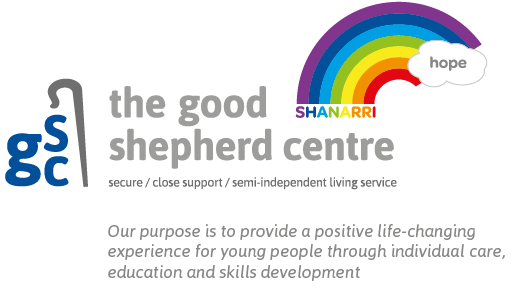 Table of Contents SECTION 1: INTRODUCTION TO THE PUBLICATION SCHEME………………………..2 CLASS 1: ABOUT THE GOOD SHEPHERD CENTRE……………………………………..5CLASS 2: HOW WE DELIVER OUR FUNCTIONS AND SERVICES ............................14CLASS 3: HOW WE TAKE DECISIONS AND WHAT WE HAVE DECIDED .................16 CLASS 4: WHAT WE SPEND AND HOW WE SPEND IT .............................................17 CLASS 5: HOW WE MANAGE OUR HUMAN, PHYSICAL AND INFORMATION RESOURCES ................................................................................................................18 CLASS 6: HOW WE PROCURE GOODS AND SERVICES FROM EXTERNAL PROVIDERS ..................................................................................................................21 CLASS 7: HOW WE ARE PERFORMING .....................................................................22CLASS 8: OUR COMMERICAL PUBLICATIONS .........................................................23CLASS 9: OPEN DATA………………………………………………………………………23GOOD SHEPHERD CENTRE GUIDE TO INFORMATIONFreedom of information (FOI) law requires Scottish public authorities to produce and maintain a publication scheme. Authorities are under a legal obligation to:Publish the classes of information that they make routinely availableTell the public how to access the information and what it might costThe Good Shepherd Centre provides the function of secure accommodation and education which have been included in the extension of FOISA; as such these functions are now covered by all aspects of FOISA legislation including publishing information. The Good Shepherd Centre has adopted the Model Publication Scheme produced by the Scottish Information Commissioner. View the Model Publication Scheme at www.itspublicknowledge.info/mpsThe purpose of this Guide to Information is to:Let you see what information The Good Shepherd Centre publishes under each class of the Model Publication SchemeTell you how to find the information easilyTell you about any charges for the informationGive contact details for enquiries and help with accessing the informationExplain how to request information we haven’t publishedAvailability and formatsThe information we publish through the Model Publication Scheme is, wherever possible, available on our website. We offer alternative arrangements for people who do not want to, or cannot, access the information online or by inspection at our premises. For example, we can usually arrange to send information to you in paper copy (although there may be a charge for this).Exempt informationWe will publish the information we hold that falls within the classes of information below. If a document contains information that is exempt under Scotland’s freedom of information laws (for example sensitive personal information or a trade secret), we may remove or redact the information before publication but we will explain why.CopyrightThe Good Shepherd Centre has adopted the Open Government Licence (OGL) for the information it publishes through this Guide. You can view the OGL here:http://www.nationalarchives.gov.uk/doc/open-government-licence/. This sets out what you can and cannot do with our published information where we are the copyright holder.Where The Good Shepherd Centre does not hold the copyright in information we publish, we will make that clear in this guide.ChargesThere is no charge to view information on our website or at our premises.We may charge for providing information to you e.g., photocopying and postage, but we will charge you no more than it actually costs us to do so. We will always tell you what the cost is before providing the information to you.Our photocopying charge per sheet of paper is:Standard A4 copies (Black and white) will be charged at 0.225p per single sheetStandard A4 copies (Colour) will be charged at 1.35p per single sheetInformation provided on secure pen drives will be charged at £20.00 plus VAT (a higher charge may apply for larger pen drives).We will recharge any postage costs at the rate we paid to send the information to you.When providing copies of pre-printed publications, we will charge no more than the cost per copy of the total print run.We do not pass on any other costs to you for our published information.Contact UsYou can contact us for assistance with any aspect of this publication scheme:Freedom of Information OfficerGood Shepherd CentreGreenock RoadBishoptonPA7 5PW01505 864500The classes of information that we publishWe publish the information that we hold within the following classes. Once information is published under a class we will continue to make it available for the current and previous two financial years.Where information has been updated or superseded, only the current version will be available. If you would like to see previous versions, you are welcome to make a request to us for that information.Last Updated 11th January 2019 CLASS 1: ABOUT        The Good Shepherd Centre Class description:Information about The Good Shepherd Centre who we are, where to find us, how to contact us, how we are managed and our external relations.The information we publish under this class and how to access it:Index:Our LocationManagement StructureGovernanceBoard and TrusteesMission statementStrategyComplaintsOpening HoursChildren’s RightsHow to make an information requestOur charges for information which has not been publishedLegal FrameworkHow the school is held accountable, including reporting requirements of regulatorsStrategic agreements with other bodies1.1 Location:The Good Shepherd Centre is situated on the A8 half-a-mile from Junction 31 of the M8, providing access to the national motorway network. Areas to the north of the central belt have easy access via the Erskine Bridge, which is 5 miles from the Centre and is linked to the M8. Glasgow City is a distance of 15 miles, Paisley 8 miles and Greenock 6 miles. The Good Shepherd Centre overlooks the Clyde estuary with excellent views of the tail of the bank and the Kilpatrick Hills. Open fields and woodland in the rolling Renfrewshire countryside surrounds the campus providing a healthy environment for both young people and adults. Bishopton itself is a rural town situated a mile from the Good Shepherd Centre. British Rail runs a twenty-minute service Glasgow/Greenock that stops at Bishopton Station.Good Shepherd CentreGreenock RoadBishoptonPA7 5PW01505 864500E Mail: foi@goodshepherdcentre.org.uk  Web Site            www.gsc.scot1.2 Management Structure:DirectorAlison Gough1.3 Governance:The Good Shepherd Centre is governed by a Board of Directors. The Board of Directors of the Good Shepherd Centre operates the facility and has full responsibility for the financial and professional management of the Centre.1.4 Our BoardRoisin McGoldrick Stephen ParsonsMarjorie MunroRt. Rev Mgr. Peter SmithCompany SecretaryMcSparran McCormick1.5 Mission:Our purpose is to provide a positive, life-changing experience to young people through individual care, education and skills development.  http://www.gsc.scotStrategy:1.6 The Good Shepherd Centre contributes to national outcomes and complies with the national framework contract for secure care services. The Good Shepherd Centre provides a full curriculum of care, including a range of educational, health and behavioural programmes for young people. In addition, the units carry out tailored programmes of work to prepare young people for their transition back into the community.Education:Our school provides education for children and young people with complex needs (including social, emotional and behavioural challenges).1.7 Complaints:Within the Good Shepherd Centre, all complaints are treated seriously. The complaints procedure is discreet, confidential and can be easily accessed by young people and their families. Information regarding the complaints procedure will be given and explained to the young person at the point of admission and reinforced throughout their stay. Families will also be given this information at the earliest possible time. Young people and their families will be offered appropriate support should they need or request it. If you are unhappy with our service and would like to talk to us about this, we can be contacted at:DirectorGood Shepherd CentreGreenock RoadBishoptonPA7 5PW01505 864500If, after talking to us you are still unhappy, you can also make a complaint to the Care Inspectorate  or HM Inspectorate of Education at:Care InspectorateCare InspectorateCompass House11 Riverside DriveDundeeDD1 4NYTelephone number: 0345 600 9527Education ScotlandEducation ScotlandAlmondvale Business ParkAlmondvale WayLivingstoneEH54 6GATelephone number: 0131 244 43301.8 Opening hours:The Good Shepherd Centre operates 24 hours a day and 365 days per yearSchool Opening hours are: Mon –Thu 09:00- 15:50 and Fri 09:00-1.20pmThroughout the academic year the education department have set dates for school holiday.1.9 Children’s Rights:Our aim is for all children and young people at the Good Shepherd Centre to know their rights and to have these rights protected.In order to achieve this we need all adults who are working with our children and young people to assist in making them aware of their rights, as well as working together to protect their rights.For further details on children and young people’s rights, please see the Children and Young People’s Commissioner’s website at:http://www.cypcs.org.uk/rights1.10 How to make an information request:Under the Freedom of Information (Scotland) Act 2002, you are entitled to access information held by us.If you are unable to locate the information you require on our website, you have a right to request this information from us. There are several ways in which to request information:Online:Most of the information in our Publication Scheme is available to access via our website. This Guide to Information contains hyperlinks, which should direct you to the relevant page or document. If you are still unable to access the information you require, the please contact the Freedom of Information Officer on  Good Shepherd CentreGreenock RoadBishoptonPA7 5PW01505 864500Email:If the information you require is in our Publication Scheme but not available on our website, then we can email the information to you. Our ‘Request for Information’ form is available to download. This can be completed and returned to us at foi@goodshepherdcentre.org.ukRequest for Information formPost:If you would prefer that the requested information is sent to you in a paper copy, please address your request to:Freedom of Information Officer
Good Shepherd Centre
Greenock Road
Bishopton PA7 5PWBy phone:You can also request information over the telephone. Please contact our Freedom of Information Officer on 01505 864500 in order to request information which is available under the scheme.Please ensure that you include name and address details, as well as exact details of the information required. If there is a fee applicable, then this should be included (please see section on charges).In some cases it may be possible to attend an appointment at our offices in order to view information.You are also entitled to have access to environmental information, under the Environmental Information (Scotland) Regulations 2004 (EIRs). If you are unable to locate the information you require on our website, then you can request this information from us. The ‘Request for Information’ form should be completed, where you should inform us that you would like to request the information under EIRs. The form can be returned to us as per the above instructions.Under the Data Protection Act 2018 you have the right to access personal information which we may hold on you, or to rectify any information which may be inaccurate. This type of request is known as a ‘Subject Access Request’. This can be done by contacting:Freedom of Information Officer
Good Shepherd Centre
Greenock Road
Bishopton PA7 5PWAlternatively, we have a form available to download.  Subject Access Request formAs well as the request form, the requester will be required to provide proof of who they are by means of 2 forms of personal ID – one photograph ID, and one with their current address.You request will be dealt with within 20 working days following the date of the receipt of the request.Personal data will only be retained for the length of time the data is required for the specific purpose for which it was acquired. To retain personal data for longer than it is required is a breach of the 5th data protection principle.ComplaintsHelp us to help you Please tell us if you are unhappy with the way in which your request for information was handled.Did we fail to respond to your request within 20 working days? Did you not receive all the information you requested?Do you disagree with the way in which we applied an exemption to some of the information you requested?Complaints Procedure - Freedom of Information (Scotland) Act 2002 We take our obligations under the Freedom of Information (Scotland) Act 2002 and the Environmental Information (Scotland) Regulations 2004 very seriously. If, for any reason, you are dissatisfied with the way in which your request for information has been handled, you may invoke the following complaints procedure. Complaints ProcedureAddress your written complaint to the: Freedom of Information OfficerGood Shepherd CentreGreenock RoadBishoptonPA7 5PWThe complaint will be investigated and responded within 20 working days. If, after exhausting the Good Shepherd Centre’s complaints procedure, you are still dissatisfied with the outcome, you may refer the matter to the Scottish Information Commissioner at:             Scottish Information Commissioner              Kinburn Castle             Doubledykes Road             St Andrews             KY16 9DS1.11 Our charges for information which has not been published:Where information is available to download online via our website, or where it can be sent electronically by email, there will be no fee charged. However, where the information you are requesting is by paper copy or on a computer disc, we may impose a charge. This charge will be no more than the cost we incur for the reproduction and postage.If a charge is applicable to your information request, then you will be advised of the charge and how this has been calculated.Please be aware that the requested information will not be provided until the payment has been received.Reproduction costs:Standard A4 copies (Black and white) will be charged at 0.225p per single sheetStandard A4 copies (Colour) will be charged at 1.35p per single sheetSecure pen drives will be charged at £20.00 plus VAT (a higher charge may apply for larger pen drives).The cost incurred by us to send the information to the requester by post, will be passed on to the requester.Charges for information which is not available under the Publication Scheme:If you submit a request for information which is not available under the scheme, the charges will be calculated as follows:FOISA requests – If the request involves a lot of work, we may charge in accordance with the Fees Regulations under Section 9 of the Freedom of Information (Scotland) Act 2002. The regulations state:The first £100 of costs are provided free of charge. For projected costs greater than £100, we may issue a fees notice, in which we will charge up to 10% of the portion between £100 up to £600 (i.e. to a maximum of £50). Where projected costs include the cost of staff time in locating and retrieving the information, the cost of staff time must not exceed £15 per hour for each member of staff involved in the task. This is a maximum rather than a standard rate to be applied in every case, particularly where staff costs prove to be lower. The prescribed maximum amount is £600. We may charge the full amount for a request which exceeds £600, but can refuse a request if the cost of answering it breaches this limit. Environmental information requests – we will calculate charges as with FOISA requests, where staff time will be capped at £15 per hour, costs of putting the information into a particular format will be included, as well as reproduction and postage costs. The first £100 of costs will be free of charge. Where the costs are greater than £600, we may charge the full amount, or refuse if the costs involved exceed this limit. Where a fee is being charged, the requester will be advised of the charge. Information will not be disclosed until payment has been received by us. Please be aware that our response timescale will be suspended until payment has been made. Where environmental information is viewed at our premises, there will be no charge.1.12 Legal framework:Children’s Hearing (Scotland) Act 2011. Please see the UK Legislation website at:http://www.legislation.gov.uk/asp/2011/1/contentsChildren (Scotland) Act 1995. http://www.legislation.gov.uk/ukpga/1995/36Children Act 1989 Please see the UK Legislation website at:http://www.legislation.gov.uk/ukpga/1989/41/contentsChildren and Young People (Scotland) Act 2014. Please see the UK Legislation website at:http://www.legislation.gov.uk/asp/2014/8/contents/enactedChild Protection RegisterThe Education Act 1996 can be found on the UK’s Legislation website at:http://www.legislation.gov.uk/ukpga/1996/56/part/I/chapter/III/crossheading/general-functionsThe Education (Student Support) Regulations 2011 can be found on the UK Legislation website at:http://www.legislation.gov.uk/uksi/2011/1986/pdfs/uksi_20111986_en.pdfThe Equality Act 2010 can be found at the UK Legislation website at:http://www.legislation.gov.uk/ukpga/2010/15/contentsGetting it right for every child (GIRFEC). Please see the Scottish Government website for Regulations at:http://www.gov.scot/Topics/People/Young-People/gettingitrightThe Human Rights Act 1998. Please see the UK Legislation website at:http://www.legislation.gov.uk/ukpga/1998/42/contents.Looked After Children (Scotland) Regulations 2009 (Part 2). Please see the Scottish Government website for Regulations at:http://www.legislation.gov.uk/ssi/2009/210/part/II/madeThe Mental Health Act 1983 can be found on the UK Legislation website at:http://www.legislation.gov.uk/ukpga/1983/20/contentsProtection of Vulnerable Groups (Scotland) Act 2007. Please see the UK Legislation website at:http://www.legislation.gov.uk/asp/2007/14/contentsRegulation of Care (Scotland) Act 2001. Please see the UK Legislation website at:http://www.legislation.gov.uk/asp/2001/8/contentsScottish Government (2014) National guidance for child protection. Please see the Scottish Government website for Regulations at:http://www.gov.scot/Publications/2014/05/3052Support and Assistance of Young People Leaving Care (Scotland) Regulations 2003. Please see the Scottish Government website for Regulations at:http://www.gov.scot/Publications/2004/03/19113/347191.13 How the school is held accountable, including reporting requirements of regulators:To view Good Shepherd Centre’s Service Standards and Quality report double click belowhttps://gsc.scot/assets/documents/GS-SSQR-masterAW-2018-v10-web.pdfTo view our  Care Inspectorate reports  see link below to Care Inspectorate websitehttp://www.careinspectorate.com/To view our  Education Scotland/ Care Inspectorate joint Inspection reports see link below to Education Scotland websitehttp://www.educationscotland.gov.uk/1.14 Strategic agreements with other bodies e.g. placement agreements?The Good Shepherd Centre is involved in key partnerships with the following:Strategic Agreements with other secure accommodation providersScotland Excelhttp://www.scotland-excel.org.uk/Police Scotland  Civil Contingencies Renfrewshire CouncilInformation on these services is not published as this would impact on the security of our service.Class 2 Information about the Good Shepherd, our strategy and policies for delivering functions and services and information for our service users.The information we publish under this class, and how to access it:Index:2.1. Operational structure, plans and reports2.2. List of Services2.3  School Improvement Plan2.4. Internal staff procedures2.5. Policies2.6. How to access our services2.7. Fees and charging for services2.8. Our social enterprises2.1 Operational structure, plans and reports:The Board of Directors meet regularly throughout the year to administer the centre. A Head of Service is appointed by the Directors to manage the day to day operations of the Secure Unit. The Head of Service has delegated authority, as approved by the Directors, for all operational matters and project related activity within the centrePlease see www.gsc.scot for a more detailed structure of our services.2.2 List of services:The Good Shepherd Centre opened on the 28th August 2006 and comprises an 18 bed secure unit; a six bed Close Support Unit and a three bed semi-independent Cottage.Whether admission is through the Children Hearing system or Criminal Justice System, research indicates that all young people accessing our service are likely to have a history of adverse life experiences. As the cumulative effect of these experiences appears to have a detrimental effect on their wellbeing, we have prioritised the creation of research informed continuum of therapeutic holistic care for all girls and boys placed in the Good Shepherd Centre.Our approach, underpinned by a trauma and attachment based perspective, places great importance on the creation of a ‘therapeutic alliance’ as the primary method of promoting the young person’s wellbeing and assisting them to engage in the wide range of interventions offered within the Centre. Our approach also fully appreciates the importance of working with the young person in the context of their families, social networks and local communities to ensure that progress achieved within the Good Shepherd centre is maintained as they transition to future placements. For children and young people in Scotland, getting it Right for Every Child (GIRFEC) is the national practice model that aims to provide our children and young people with a better future. Under GIRFERC eight ‘wellbeing indicators’ have been identified as areas in which children and young people need to progress in order to do well. The eight wellbeing indicators are collectively known as SHANARRI: Safe, Healthy, Active, Nurtured, Achieving, Respected, Responsible and Included. Research indicates that Hope is also of great importance to the development of a young person’s wellbeing and we have added this to our Outcomes Framework SHANARRI (H).The set of indicators are used to provide evidence of the progress that each young person makes during their placement in our Centre. These indicators are measured through the use of questionnaires for young people, families, social workers and staff at 10 weekly intervals. The scores obtained from this process are used to produce an average score for each wellbeing indicator within the Outcomes Framework.Please see www.gsc.scot for a list of our services.2.3 School Improvement Plans:See 1.132.4 Internal Staff Procedures:All staff procedures to comply with current legislation and best practice in their relevant disciplines.  As operationally sensitive material is included in these procedures, they will not be available as part of the publication scheme. If information relating to staff procedures is required, please submit a freedom of information request.2.5 Policies:Safeguarding Policy see link belowhttp://www.gsc.scot/assets/library/Child%20Protection%20Policy.pdfChild Sexual Exploitation Policy  see link belowhttp://www.gsc.scot/assets/library/Child%20Sexual%20Exploitation%20policy.pdfEqual Opportunities Policy..\..\HR\HR Policies\Equal Opportunity Policy.pdfProcessing of Personal Data Policy ..\..\HR\HR Policies\Processing of Personal Data Policy.pdf2.6 How to access our services:To access the Good Shepherd Centre referral form see link belowhttp://www.gsc.scot/assets/library/GSC%20Referral%20Form.doc2.7. Fees and charging for servicesPlacements under Scotland Excel framework. Fees as standard.Placements can be accepted out with the framework.2.8 Our Social Enterprises:The Good Shepherd Centre has no Social Enterprise CLASS 3: HOW GOOD SHEPHERD CENTRE TAKES DECISIONS AND WHAT IT HAS DECIDEDClass description:Information about the decisions we take how we make decisions and how we involve others.The information we publish under this class, and how to access it:Index:3.1. Minutes of Board Meetings3.2. Regulatory Inspections, audits and investigations carried out by the school3.3. Reports and reviews3.4. Environmental Impact Assessment Reports undertaken in compliance with the Town        and Country Planning ( Environmental Impact Assessment) (Scotland) Regulations 20173.1 Minutes of Board MeetingsFor further information relating to board minutes, please submit a freedom of information request.3.2 Regulatory Inspections, audits and investigations carried out by the school;Due to operational and sensitive issues, these will not be published under the publication scheme.If any further information is required, please submit a freedom of information request.3.3 Reports and Reviews:To view our  Care Inspectorate reports  see link below to Care Inspectorate websitehttp://www.careinspectorate.com/To view our  Education Scotland/ Care Inspectorate joint Inspection reports see link below to Education Scotland websitehttp://www.educationscotland.gov.uk/3.4 Environmental Impact Assessment Reports undertaken in compliance with the Town        and Country Planning ( Environmental Impact Assessment) (Scotland) Regulations 2017If undertaken The Good Shepherd Centre will publish Environmental Impact Assessment Reports in accordance with the Town and Country Planning (Environmental Impact Assessment) (Scotland) Regulations 2017.CLASS 4: WHAT GOOD SHEPHERD CENTRE SPENDS AND HOW IT SPENDS ITClass description:Information about our strategy for, and management of, financial resources (in sufficient detail to explain how we plan to spend public money and what has actually been spent).The information we publish under this class, and how to access it:4.1. How the Good Shepherd centre is funded4.2. Annual accounts4.3. Financial policies and procedures4.4. Expenses policies and procedures 4.5. Senior staff/ board member expenses by category4.6. Financial audit reports4.7. Investments (donations and grants)4.1 How the Good Shepherd is funded?The Good Shepherd is funded by local authorities placing young people in the centre. These Placements are under the Scotland Excel National Framework for Secure Care.  Fees as standard.The Good Shepherd may take Placements from other areas of the U.K. which are not in the framework.4.2 Annual accounts:Annual accounts information is available through OSCR. Please see their website at:http://www.oscr.org.uk/.4.3 Financial policies and procedures:Due to operational these will not be published under the publication scheme.If any further information is required, please submit a freedom of information request.4.4 Expenses policies and procedures:Due to operational and issues, these will not be published under the publication scheme.If any further information is required, please submit a freedom of information request.4.5 Senior staff / board member expenses by category:Annual accounts information is available through OSCR. Please see their website at:http://www.oscr.org.uk/.4.6  Financial Audit ReportsAnnual accounts information is available through OSCR. Please see their website at: http://www.oscr.org.uk/4.7 Investments:The Good Shepherd Centre has no investments Class 5HOW THE GOOD SHEPHERD CENTRE MANAGE THE HUMAN, PHYSICAL AND INFORMATION RESOURCESThe information we publish under this class, and how to access it:Index:5.1. Management of Human Resources5.2. Human Resources strategy5.3. Human Resources policies and procedures5.4. Management of Good Shepherd Centre’s land and property assets5.5. Description of Good Shepherd Centre’s land and property5.6. Estate development plans5.7. Property and land maintenance agreements5.8. Employee relations structures and agreements reached with recognised trade unions            and professional organisations5.9. Freedom of Information policies and procedures5.10. Data Protection policy5.1 Management of Human Resources:The Good Shepherd Human Resource Manager provides support and guidance to the senior management team and staff.5.2 Human Resources Strategy:Success through People5.3 Human Resources policies and procedures:Recruitment Policy..\..\Policies\Recruitment Policy updated 2017.pdfEqual Opportunities Policy..\..\Policies\Equal Opportunity Policy.pdfFlexible Working..\..\Policies\Flexible Working Policy.pdfDiscipline and Dismissal Procedures ..\..\Policies\Disciplinary and Dismissal Procedure.pdf Whistleblowing..\..\Policies\Whistleblowing Policy.pdfVolunteering..\..\Policies\Volunteering Policy.pdfSSSC Code of Conduct..\..\HR\HR Policies\2016 Codes of Practice.pdf5.4 Management of land and property assets:The Operations Manager oversees the management of the land and assets, supported by the Centre’s maintenance team with accountability to the Board of Directors and the Senior Management team. If information relating to specific land and property is required, please submit a freedom of information request.5.5 Description of  land and property:The Good Shepherd Centre is located in Bishopton overlooking the Clyde estuary with excellent views of the tail of the bank and the Kilpatrick Hills. Open fields and woodland in the rolling Renfrewshire countryside surrounds the campus providing a healthy environment for both young people and adults.5.6 Estate development plans:As operationally sensitive material is covered in this section, it will not be available as part of the publication scheme.  If information relating to specific land and property procedures or protocols is required, please submit a freedom of information request.5.7 Property and land maintenance arrangements:The Good Shepherd Centre’s in house maintenance team oversee the maintenance of the centre and grounds.If information relating to specific land and property maintenance is required, please submit a freedom of information request.5.8 Employee relations structures and agreements reached with recognised trade unions and professional organisations:SSSC GTC Nursing and Midwifery Council5.9 Freedom of Information Policies and Procedures:Under Freedom of Information (Scotland) Act 2002, you have a right to access all recorded information held by us. The Act aims to increase accountability, openness and transparency.We currently publish a lot of information (via website etc.) regarding our services, as well as a Freedom of Information Publication Scheme, and therefore the information that you require may already be available. Please check if this information is available before submitting a request.Under FOISA we are required to provide the requested information, provided that there are no exemptions and that we hold the information that is being requested.There can be exceptions such as information that would breach the confidence of another person/party. More detailed information on exemptions can be found on the Scottish Information Commissioner’s website http://www.itspublicknowledge.info/YourRights/WhatMightINotSee.aspxInformation requests can be made online, using the form provided or in writing to:Freedom of Information Officer
Good Shepherd Centre
Greenock Road
Bishopton PA7 5PWWe are required to respond to your request within 20 days, however please be aware that some clarification may be required.A fee may be applicable to your information request. Please see the following for information on chargeshttp://gsc.scot/additional-information/freedom-of-information5.10 Data Protection Policy..\..\HR\HR Policies\Processing of Personal Data Policy.pdfAs an organisation we hold personal information on staff, young people and others, in order to carry out our services and responsibilities. It is important that how this information is acquired, processed, held and destroyed, complies with the Data Protection Act 1998.By law, individuals are entitled to request access to information that we hold on them, as well as apply for rectification of inaccurate details. This can be done by contacting:foi@goodshepherdcentre.org.uk orFreedom of Information OfficerGood Shepherd CentreGreenock Road BishoptonPA7 5PWAlternatively, complete a subject access form Subject-Access-Request-Form.docxCLASS 6: HOW GOOD SHEPHERD CENTRE BISHOPTON SECURE UNIT PROCURES GOODS AND SERVICES FROM EXTERNAL PROVIDERSClass Description:Information about how we procure goods and services, and our contracts with external providersThe information we publish under this class, and how to access it:Index:6.1. Procurement policies and procedures6.2. Invitations to tender6.3. List of contracts which have gone through formal tendering, including name of supplier, period of contract, and value6.1 Procurement policies and procedures:Due to operational and sensitive issues, these will not be published under the publication scheme.If any further information is required, please submit a freedom of information request.6.2 Invitations to tender:Invitations to tender within our Procurement strategy are compliant with current legislative requirement.6.3 List of contracts which have gone through formal tendering, including name of supplier, period of contract, and value:Due to operational and sensitive issues, these will not be published under the publication scheme.If any further information is required, please submit a freedom of information request.CLASS 7: HOW  THE GOOD SHEPHERD CENTRE IS PERFORMINGClass description:Information about The Good Shepherd Centre Bishopton Secure Unit performs as an organisation, and how well it delivers its functions and servicesThe information we publish under this class, and how to access it:7.1. Performance indicators7.2. Care Inspectorate reports7.3. Awards7.4  Mainstream and Equality Reports7.5  Employee and board equality and monitoring reports7.1 Performance IndicatorsDue to operational and sensitive information the Good Shepherd Centre will not publish this information. If information relating to specific performance indicators is required, please submit a freedom of information request.7.2  Care Inspectorate ReportsTo view our  Care Inspectorate reports  see link below to Care Inspectorate websitehttp://www.careinspectorate.com/To view our  Education Scotland/ Care Inspectorate joint Inspection reports see link below to Education Scotland websitehttp://www.educationscotland.gov.uk/7.3 Awards:See link below on our Scotland Excel Suppliers Excellence awards Investor in People award 14th August 2014Investor in Young People Award 4th December 2014Investor in people Health & Wellbeing Award 9th March 2016.Investors In People  Gold Award 4th December 2017Investor in Young People  Gold Award 4th December 2017See link  below to Investor in Peoplehttps://www.investorsinpeople.com/See link below for details on the Duke of Edinburgh Awardhttp://dofe.info/search/index.html?q=the+good+shepherd+centre&sa=Searchsee link below for details on our Health Living Award http://www.healthylivingaward.co.uk/customers/healthy-eating-near-you/glasgowsee link for RHS awardhttps://schoolgardening.rhs.org.uk/Competitions/school-gardeners-of-the-year/School-Gardener-of-the-Year-2017-Results/David-Nicol7.4 Mainstream and Equality ReportsMainstream and equality is an integral part in our day to day working. We ensure that we take into account in the way we go about our business when acting as an employer, or planning and providing services.Equal Opportunity Policy..\..\HR\HR Policies\Equal Opportunity Policy.pdf7.5 Employee and board equality and monitoring reportsAny employee and board equality and monitoring reports will be published.CLASS 8:  THE GOOD SHEPHERD COMMERCIAL PUBLICATIONSClass description:Information packaged and made available for sale on a commercial basis and sold at market value through a retail outlet e.g. bookshop, museum or research journal.The information we publish under this class, and how to access it:The Good Shepherd Centre Bishopton  has no commercial publicationsCLASS 9: OUR OPEN DATAClass description:Open data made available by the school as described by the Scottish Government’s Open Data Resource Pack and available under an open licence.The Good Shepherd Centre currently does not have any open data.